Publicado en VALENCIA el 21/09/2017 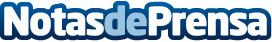 La importancia de acudir al podólogo infantil al observar anomalías sicomotrices La primera etapa de crecimiento es crucial para el posterior desarrollo del aparato locomotor del niño. La podología infantil se encarga de corregir las posibles anomalías y busca un tratamiento que procure el correcto desarrollo óseo del pequeño. Irregularidades en los gateos, en la forma de sentarse o complicaciones al caminar suelen ser señales  de enfermedades podológicasDatos de contacto:Podólogo Adela ÁLvarezPodología | Asesoramiento a deportistas629558870Nota de prensa publicada en: https://www.notasdeprensa.es/la-importancia-de-acudir-al-podologo-infantil Categorias: Infantil Ocio para niños http://www.notasdeprensa.es